Umwelt im Unterrichtwww.umwelt-im-unterricht.deArbeitsmaterial (Grundschule)Ein Handy auf ReiseWoher stammen die Bestandteile für ein Handy oder Smartphone? Wo werden die Geräte hergestellt? Und wo landen sie, wenn sie nicht mehr gebraucht werden? Das Material hilft Schülern/Schülerinnen, Antworten auf diese Fragen zu finden. Anhand kurzer Texte und Bilder sowie mithilfe einer Weltkarte setzen sie sich mit dem Lebenszyklus eines Handys auseinander. Hinweise für LehrkräfteWas gehört noch zu diesen Arbeitsmaterialien?   Die folgenden Seiten enthalten Arbeitsmaterialien zum Thema der Woche „Smart! Aber fair?“ von Umwelt im Unterricht. Zum Thema der Woche gehören Hintergrundinformationen, ein didaktischer Kommentar sowie ein Unterrichtsvorschlag. Sie sind abrufbar unter: https://www.umwelt-im-unterricht.de/wochenthemen/smart-aber-fair/Inhalt und Verwendung der ArbeitsmaterialienDas Material umfasst zwei Arbeitsblätter: Zunächst setzen sich die Schüler/-innen mit dem Lebenszyklus eines Smartphones beziehungsweise Handys auseinander – vom Abbau der Rohstoffe über die Produktion bis hin zur Entsorgung des Gerätes. Anhand kurzer Beschreibungen bringen sie die Schritte in die richtige Reihenfolge. Das zweite Arbeitsblatt enthält eine Weltkarte. Hier zeichnen die Schüler/-innen die Länder ein, welche in den Beschreibungen vom ersten Arbeitsblatt genannt werden. Sie verwenden unterschiedliche Farben für die Aspekte Rohstoffabbau, Produktion, Nutzung und Entsorgung. Auf diese Weise verfolgen sie die Reise eines Smartphones von Anfang bis Ende. Als Hilfsmaterial verwenden sie einen Atlas, Globus oder Ähnliches. Übersicht über die ArbeitsmaterialienArbeitsblatt 1  Ein Handy auf Reise: Von der Entstehung bis zur Entsorgung	1Arbeitsblatt 2  Ein Handy auf Reise: Einmal um die Welt	6Arbeitsblatt 2  Ein Handy auf Reisen: Weltkarte	7Lösung Arbeitsblatt 1	8Bildlizenzen	8Arbeitsblatt 1 
Ein Handy auf Reise: Von der Entstehung bis zur Entsorgung Viele Menschen in Deutschland besitzen ein Handy oder Smartphone. Viele haben sogar mehrere Geräte. Doch wie werden Smartphones überhaupt hergestellt? Und wo landen sie, wenn sie nicht mehr gebraucht werden?Partneraufgabe: 
Auf den folgenden Seiten findet ihr verschiedene Textausschnitte über die Stationen im „Leben“ eines Handys. Doch die Reihenfolge ist durcheinander! Lest die Texte aufmerksam durch. Schneidet die einzelnen Abschnitte aus.Bringt sie in die richtige Reihenfolge und klebt sie auf ein Blatt.Lest euch den fertigen Text gegenseitig vor. Arbeitsblatt 2 
Ein Handy auf Reise: Einmal um die WeltEin Handy und dessen Bestandteile sind bereits in vielen Ländern gewesen, bevor das Gerät bei uns ankommt. Und meistens reist es noch weiter, nachdem wir es nicht mehr benutzen. Um welche Länder geht es, und was passiert dort? Einzelaufgabe: Betrachte die Karte auf Arbeitsblatt 3. Male die Länder auf der Karte farbig aus, die mit dem Handy zusammenhängen. Verwende dabei verschiedene Farben für verschiedene Bereiche:Woher kommen die Rohstoffe?Wo wird das Handy produziert (zusammengebaut)?Wo wird das Handy benutzt?Wo wird das Handy entsorgt (wieder auseinandergebaut)?Hinweise findest du in den Texten von Arbeitsblatt 1. Nimm dir einen Atlas zu Hilfe, um die Länder auf der Karte zu finden. Arbeitsblatt 2 
Ein Handy auf Reisen: Weltkarte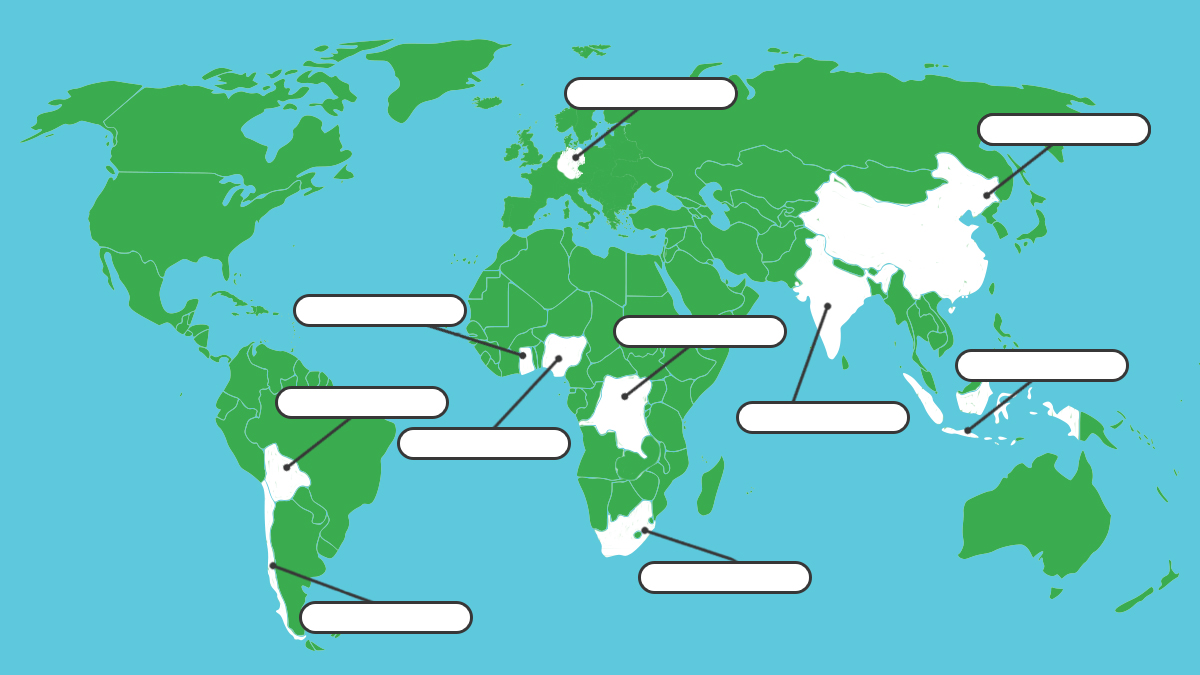 Lösung Arbeitsblatt 1Reihenfolge der TextausschnitteIn Handys stecken viele Rohstoffe Gefährliche Förderung Das Handy besteht aus Einzelteilen Schuften am Fließband Die Reise in den LadenTelefonieren überall Nicht mehr gebrauchtHer mit den alten Handys!Goldmine Handy Achtung Giftmüll! BildlizenzenEine Frau telefoniert unterwegs: jamesmellor/Flickr.com/CC BY-NC-ND 2.0Ein Kupfertagebau in Chile: Reinhard Jahn, Mannheim/Wikimedia Commons/CC BY-SA 2.0Förderung in der Mine: Julien harneis/flickr.com/CC BY-SA 2.0Elektronikfertigung in Asien: Gdium/Flickr.com/CC BY-NC-ND 2.0Produktion in Asien: Steve Jurvestone/commons.wikimedia.org/CC BY 2.0Ein beladenes Containerschiff: Sparklemotion/Wikimedia/CC BY-SA 2.0Ein kaputtes Handy: magic_quote/Flickr.com/CC BY 2.0Handy-Sammelbox: sebastiankauer/Flickr.com/ CC BY-SA 2.0Alte Elektrogeräte werden zerlegt: Volker Thies/commons.wikimedia.org/CC BY-SA 3.0Giftige Müllkippe: Lantus/commons.wikimedia.org/CC BY 2.0Gefährliche Müllkippe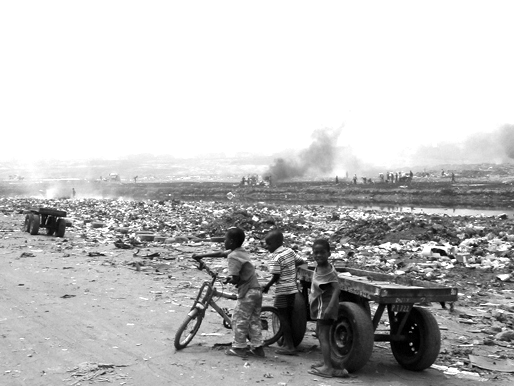 Achtung, Giftmüll!Manche Handys werden nicht richtig entsorgt. Ein Teil landet auf illegalen Müllkippen, zum Beispiel in Ghana und Nigeria (Afrika) oder in Indien (Asien). Um die wertvollen Metalle herauszulösen, werden die Geräte manchmal angezündet. Dabei gelangt Gift in die Umwelt.Achtung, Giftmüll!Manche Handys werden nicht richtig entsorgt. Ein Teil landet auf illegalen Müllkippen, zum Beispiel in Ghana und Nigeria (Afrika) oder in Indien (Asien). Um die wertvollen Metalle herauszulösen, werden die Geräte manchmal angezündet. Dabei gelangt Gift in die Umwelt.Handy-Sammelbox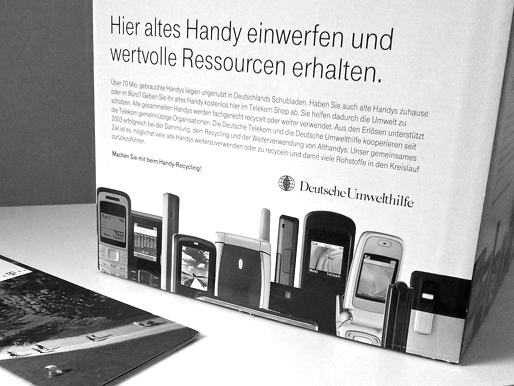 Her mit den alten Handys!Alte Handys dürfen nicht in den normalen Müll. Denn manche Stoffe darin sind giftig. Außerdem können einzelne Bestandteile wiederverwendet werden. Handys können bei speziellen Sammelstellen oder in Läden abgegeben werden.Her mit den alten Handys!Alte Handys dürfen nicht in den normalen Müll. Denn manche Stoffe darin sind giftig. Außerdem können einzelne Bestandteile wiederverwendet werden. Handys können bei speziellen Sammelstellen oder in Läden abgegeben werden.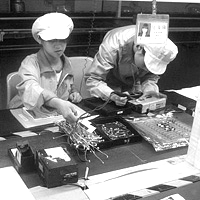 Elektronikfertigung in AsienElektronikfertigung in AsienDas Handy entsteht aus EinzelteilenHandys werden aus verschiedenen Teilen zusammengebaut. Wichtige Teile sind zum Beispiel das Display oder der Akku. Die Fabriken, in denen Handys produziert werden, sind fast alle in Asien, zum Beispiel in China oder Indonesien.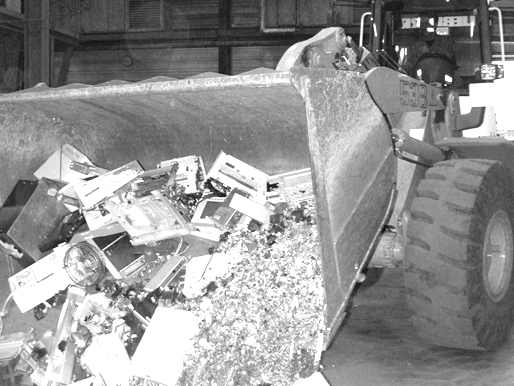 Alte Elektrogeräte werden zerlegtGoldmine HandyHandys werden von den Sammelstellen zum Recycling gebracht. In speziellen Fabriken werden sie zerlegt. Dabei können zum Beispiel Metalle aus dem Schrott gewonnen werden. In Handys ist sogar Gold enthalten! Manche Metalle werden für neue Produkte wiederverwendet. Vielleicht wird aus dem Kupfer wieder ein Handykabel?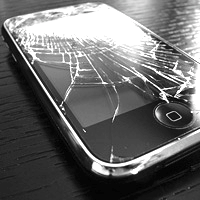 Ein kaputtes HandyNicht mehr gebrauchtHandys können natürlich auch kaputt gehen. Viele Menschen kaufen dann direkt ein neues Handy, weil es kompliziert ist, die Geräte zu reparieren. Viele kaufen auch ein neues Handy, obwohl ihr altes noch funktioniert. Die alten Geräte werden häufig in einer Schublade vergessen oder weggeworfen.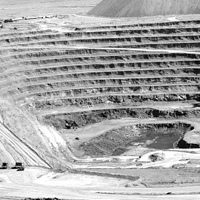 Ein Kupfertagebau in ChileIn Handys stecken viele RohstoffeIn einem Handy sind viele verschiedene Stoffe enthalten, wie Kunststoff oder die Metalle Kupfer und sogar Gold. Für elektronische Teile und Kabel wird viel Kupfer gebraucht. Es wird aus Kupfererz gewonnen, und dieses Erz wird im Bergbau abgebaut. Viele Kupferminen gibt es in Chile und Bolivien in Südamerika. 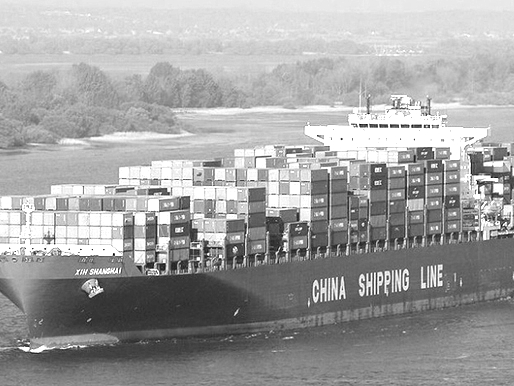 Ein beladenes ContainerschiffDie Reise in den LadenWenn die Handys im Ausland fertig produziert wurden, werden sie häufig per Containerschiff nach Europa und Deutschland transportiert. Dort werden sie aus den Häfen per Lastwagen an die Läden geliefert.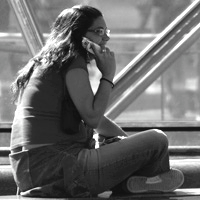 Eine Frau telefoniert unterwegsÜberall telefonierenDie allermeisten Menschen in Deutschland besitzen ein Handy. Viele haben zwei oder mehr Mobiltelefone. Förderung in der Mine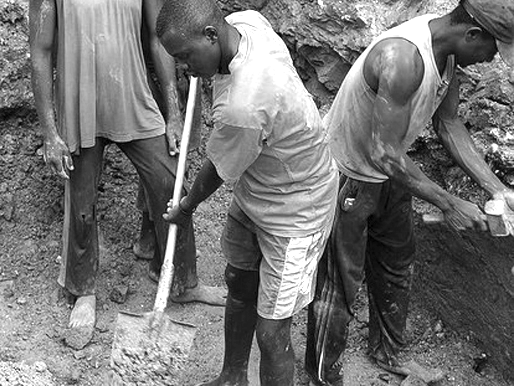 Gefährliche FörderungBeim Abbau der Rohstoffe entstehen oft große Umweltschäden. Manchmal werden für den Bergbau Wälder gerodet oder sogar Berge gesprengt. Auch für die Menschen kann es dort gefährlich sein. Denn in manchen Minen und Tagebauen wird kaum auf die Sicherheit geachtet. Viele Bergleute verdienen sehr wenig Geld.Produktion in Asien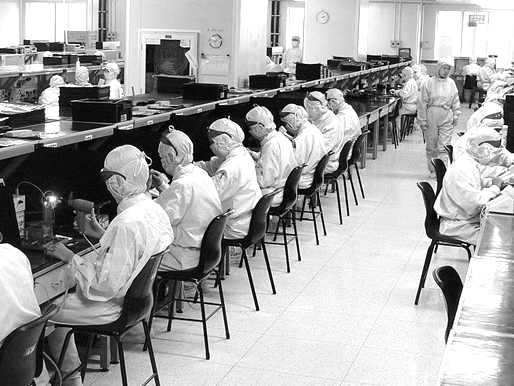 Schuften am FließbandHandys müssen teilweise in Handarbeit zusammengesetzt werden. In Fabriken in Asien müssen die Arbeiterinnen und Arbeiter sehr lange arbeiten. Viele bekommen nur sehr wenig Geld, und ihre Arbeitsplätze sind nicht sicher. 